 	KRISZTADELFIÁN BIBLIA MISSZIÓ - ALAPVETÖ BIBLIAI IGAZSÁGOK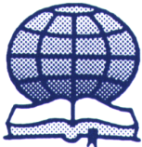 A Szentlélek – Isten Különleges Ereje (The Holy Spirit – The Special Power of God)Jelen ismertető elolvasása után válaszolni tud majd az alábbi kérdésekre: 1. Hogyan viszonyul egymáshoz Isten, Jézus Krisztus és a Szentlélek?2. Hogyan élt Isten a múltban Szentlélekkel?3. Isten Szentlelke működik ma is?4. Hogyan fogja Isten felhasználni Szentlelkét a jövőben?1. Hogyan viszonyul egymáshoz Isten, Jézus Krisztus és a Szentlélek?• Isten, a hatalmas mindennek a teremtője, ami van• Jézus Isten Fia• A Szentlélek Isten ereje.Ez bizonyítható a Bibliából. Isten mindig fiának nevezte Jézust. Mikor Jézus megkeresztelkedett ezt mondta: “Ez az én szeretett Fiam, akiben gyönyörködöm.” (Máté 3:17).Jézus soha nem állította, hogy egyenlő Istennel, hanem ezt mondta: „az Atya nagyobb nálam. […] szeretem az Atyát (János 14: 28-31). Jézus mindig Apjaként említette Istent. Isten a teremtés kezdetétől fogva tudta, hogy a világot a fia által kell megmentenie. Sőt, Jézus nem is létezett mielőtt Mária megszülte volna. Péter mondta: Ő ugyan a világ teremtése előtt kiválasztatott, de az idők végén megjelent tiértetek, akik általa hisztek Istenben, aki feltámasztotta őt a halottak közül, és dicsőséget adott neki, hogy hitetek Istenbe vetett reménység is legyen.” (1 Péter 1:20). Jézust is mindig „Isten Fiának” nevezték a Bibliában, és soha „Fiúistennek”.A Szentlélek nem lehet a harmadik része a „Háromságnak”, ha az első két rész nem létezik. Van ugyan kapcsolat az Atya, a Fiú és a Szentlélek között, de ez nem „egyenrangú és nem örök”. Igaz, hogy a Bibliában a Szentlelket „Ő”-nek nevezik, de a Bibliában igen gyakori dolgokat megszemélyesítenek. Íme két példa: A „bölcsességről” beszélve más nyelveken megszemélyesítik azt. Az angolok a hajókat is Ő-nek (She) nevezik. De magyarul is Csokonai egy egész verset írt a csikóbőrös kulacsának.A Szentlélek Isten ereje, nem személy.2. Hogyan élt Isten a múltban Szentlélekkel?Isten a teremtésnél használta a szentlelket. Amikor „A föld még kietlen és puszta volt, […], de Isten Lelke lebegett a vizek fölött.” (1Móz 1:2). Isten az ember teremtésekor használta a Szentlelkét. „Azután megformálta az Úristen az embert a föld porából, és az élet leheletét lehelte az orrába. Így lett az ember élőlény.” (1Móz 2:7).Isten arra használta Szentlelkét, hogy irányítsa prófétáit, hogy elmondják ill. arra tanítsák Izraelt népét, hogy mi fog majd következni. Péter mondta “mert sohasem ember akaratából származott a prófécia, hanem a Szentlélektől indíttatva szóltak az Istentől küldött emberek.” (2 Péter 1:21). Ezért hihetünk a Biblia tanításainak. Minden üzenete Istentől van.Isten Szentlelkét használta szűz Mária esetében is. „Az angyal így válaszolt neki: A Szentlélek száll reád, és a Magasságos ereje árnyékoz be téged, ezért a születendőt is Szentnek nevezik majd, Isten Fiának.” (Lukács 1:35). Isten Szentlelkét Jézusnak határtalanul adta. Ezért Jézus egyedülálló módon értette a szentírást. Tudta, hogy az Ószövetségben próféciák vannak az ő születéséről, életéről, haláláról, és feltámadásáról. Mindez igaz lett. Jézus feltámasztotta Jairus lányát, the widow az özvegy fiát Nain városában, és Lázárt. Jézus valóban, elmondhatta az embereknek, (és nekünk is) „[] azok a beszédek, amelyeket én mondtam nektek: Lélek és élet” (János 6:63). Péterrel együtt kell mondanunk „Örök élet beszéde van nálad” (68 vers). Isten Szentlelkét adta az apostoloknak is. Különleges segítségre volt szükségük, hogy megalapítsák a kereszténységet. Ez nem volt könnyű. A rómaiaknak, akik uralták izráelt saját isteneik voltak. Az zsidó vezető emberek gyűlölték Jézust annyira, hogy kikényszerítették keresztre feszítését. Az, hogy az apostolok csodákat tudtak tenni súlyt adott szavaiknak. Isten el kellett, hogy küldje őket, hogy Jézusról beszéljenek. Az eredmény nagy hatású volt. Ezrek hittek és keresztelkedtek meg.Nagyjából harminc év alatt, a keresztények élő és jól szervezett közösségekben éltek sok kis és nagyvárosban, Rónában is. A Szentlélek, mint külön ajándék ezt szolgálta. Egyedül az apostolok tudták kézrátétellel átadni másoknak a Lélek erejét (ApCsel 8:14-24; 2 Timóteus 1:2). Miután meghaltak, és azok is, akiknek adták meghaltak, ez a különleges ajándék megszűnt. Az első századtól a máig senki más nem kontrollálhatta, és irányíthatta személyesen Isten Szentlelkét. Nekünk most leírott, ihletett teljes Bibliánk van, hogy elolvassuk. Ezek az írások „bölccsé tehetnek téged az üdvösségre a Krisztus Jézusba vetett hit által.” (2 Timóteus 3:15). Nincs szükségünk semmi másra.3. Isten Szentlelke működik ma is?Igen, mégpedig sok mindent. Isten lelke ma is dolgozik azon hogy irányítsa a Világ ügyeit. Dániel mondta az uralkodónak, „ […], tetszése szerint bánik az ég seregével és a föld lakóival [..]” (Dániel 4:32). Isten ezt teszi ma is. Az egésznek a vége az lesz, hogy: „Ezeknek a királyoknak az idejében támaszt majd a menny Istene egy királyságot, amely nem semmisül meg soha […]” (Dániel 2:44). Isten továbbra is hatást fejt ki igái, beszéde azaz a Biblia által. Pál elmondta Krisztus evangéliumát: „hiszen Isten hatalma az minden hívőnek üdvösségére […]” (Róm 1:16). Hatással lehetnek ránk Isten szavai. „A hit tehát hallásból van, a hallás pedig Krisztus beszéde által.” .A hit segít megtartani Isten parancsolatait. Mivel az írások isten ihletésével íródtak, a hívőkben Jézus Krisztus lelke lekozhat (Róm 8:9) Vagyis Isten szavának hatása elősegíti a lelki élet fejlődését. Ez létfontosságú, de nagyon különbözik attól, hogy olyan különleges erőkkel rendelkezzünk, mint az apostolok. Isten még úgy is működik, hogy válaszol imákra. Arra bátorít, hogy imádkozzunk szüntelenül (1 Thessz 5:17). „Ha pedig tudjuk, hogy bármit kérünk, meghallgat minket, akkor tudjuk, hogy már megkaptuk, amit kértünk tőle.” (1 John 5:14). Nagy áldás, hogy imádságban beszélhetünk Istennel. Olyan módon fog válaszolni imáinkra, amely a legjobban segíti lelki növekedésünket.4. Hogyan fogja Isten felhasználni Szentlelkét a jövőben?Isten arra fogja használni Szentlelkét, hogy létrehozza országát a Földön. „ De életemre mondom és az Úr dicsőségére, amely betölti az egész földet” (4Móz 14:21). Ez akkor valósul meg, amikor Jézus visszatér a világ királyaként.Isten Használni fogja Szentlelkét a holtak feltámasztására, és híveinek örök életet ad (János 5:28,29). Ezután képesek lesznek használni Isten Szentlelkét, ahogy Jézus tette. Isten Használni fogja Szentlelkét, A Bibliában leírottak által. A halandóknak akkor is, mint most, lehetősége lesz válaszolni rá. A fő hír az, hogy ha most követed Jézust, akkor örökké együtt fogsz élni vele. Dicsőített halhatatlan tested lesz (olyan, amely nem hal meg), akárcsak Jézusnak most (Filippi 3: 20,21).Lehet, hogy mi mindannyian elég bölcsek leszünk, hogy óvatosan kövessük Jézus szavait: „Bizony, bizony, mondom nektek, hogy eljön az óra, és az most van, amikor a halottak hallják az Isten Fiának a hangját, és akik meghallották, élni fognak.” (János 5:25).Kérjük, mondja el nekünk, ha szeretne többet megtudni a Biblia tanításáról és a Christadelphianusok hitéről. Látogassa meg honlapunkat vagy a @cbm4hu facebook oldaltElérhetőségünk:  https://hu.cbm4yu.com/